Colegio Sagrada Familia de Nazareth 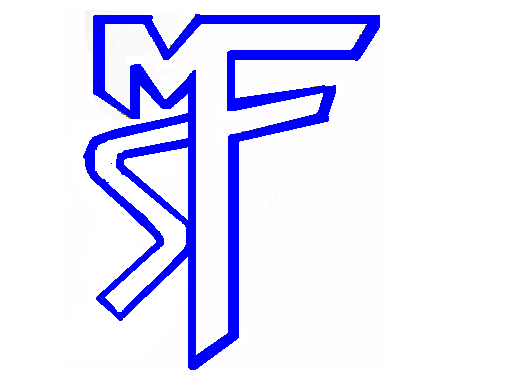 SESION 7 Y 8Importante: Vamos chiquillos y chiquillas, estamos en nuestra última semana.       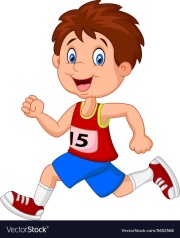 -En Mayo seguiremos con entrenamiento personal, para esto es necesario imprimir o completar el cuadro siguiente en un cuaderno personal. Serán 8 sesiones por ahora.-Controlar frecuencia cardiaca ANTES y DESPUES  de realizar los ejercicios.-Realiza 5 minutos de elongaciones una vez terminada la sesión de entrenamiento.-Puedes tomar agua antes, durante y después de la sesión.Envianos un correo a: Jimmy.tolozac@colegiosfnvalpo.cl con foto de tus guias y video 30 segundos haciendo ejercicio.CursoasignaturaObjetivomaterialesMes6° BásicoEducación Física y saludEjecutar actividades físicas de intensidad moderada a vigorosa que desarrollen la condición física por medio de la práctica de ejercicios de resistencia cardiovascular, fuerza, - Flexibilidad y velocidad, estableciendo metas de superación personal.Practicar actividades físicas en forma segura, demostrando la adquisición de hábitos de higiene, posturales y de vida saludable, como asearse después de realizar actividad física, utilizar una ropa distinta para la clase, mantener una correcta postura, hidratarse con agua antes, durante y después de la clase.-Solo espacio adecuado.-Música(opcional)MayoDíaDefinir HorarioACTIVIDAD:Tipo de entrenamientoDetalleTiempo de descansoMartesMovilidad articular2 minutos26Jumping jacks2 x 1 minuto1 minutoSentadillas5 x 151 minutoJuevesFlexión brazos(con apoyo de rodillas)5 x 151 minuto28Rodillas arriba2 x 1 minuto1 minutoPlacha con antebrazo4 X 30 segundos1 minutoBurpees4 x 101 minutoSaltos alternados en peldaño5 x 301 minutoAbdominales cortos4 x15Completar este cuadro en cuaderno personal (o imprimir hoja).Nombre:                                                                   curso:                              Fecha:Completar este cuadro en cuaderno personal (o imprimir hoja).Nombre:                                                                   curso:                              Fecha:Completar este cuadro en cuaderno personal (o imprimir hoja).Nombre:                                                                   curso:                              Fecha:Que hará el estudianteQue hará el apoderadoEvidencia/producto-Se pone la ropa adecuadaPara entrenamiento.SI           NO-Se asea después del entrenamiento.SI           NO-Se Hidrata antes, durante y/o después de sesión de entrenamiento.SI           NOAcompañará al estudiante en sesión de entrenamiento para:-Contar cantidad de ejercicios.-Tomar tiempos para control de frecuencia cardiaca y descansos.-Motivar al estudiante a realizar actividad física.Según escala de percepción de esfuerzo cómo te sientes una vez terminados los ejercicios (Encierra en un círculo)                                                          7        Muy agotado                                                  6          agotado                                           5         cansado                                  4       levemente cansado                         3        me siento acalorado                2    comienzo a entrar en calor    1    no estoy cansadoFrecuencia cardiaca en 15 segundos(multiplicar x 4)ANTES     _________                          DESPUES ___________